 06.05.2020r.STARSZAKI ➙ karty pracyTemat tygodnia: Moja miejscowość.Zajęcia plastyczneMalowanie farbami (należy pokolorować tylko jeden budynek, w zależności gdzie mieszkacie).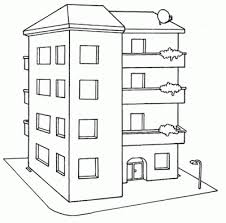 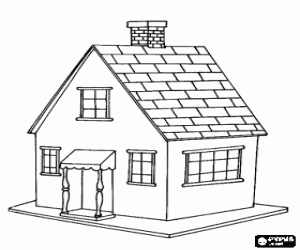 Edukacja matematyczna (następna strona)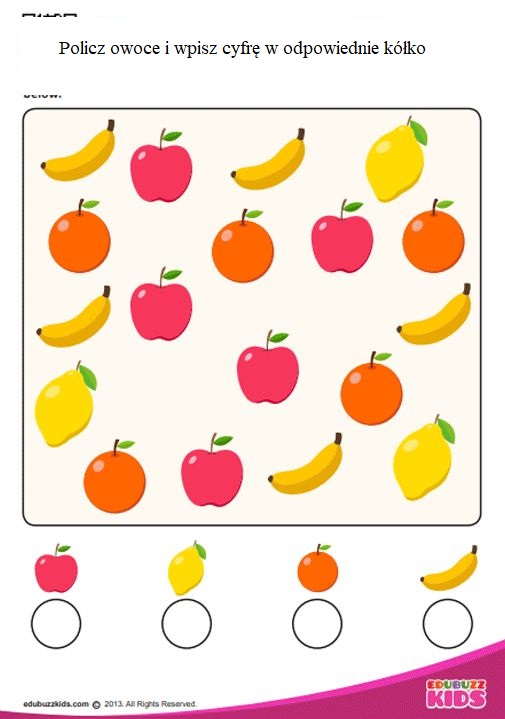 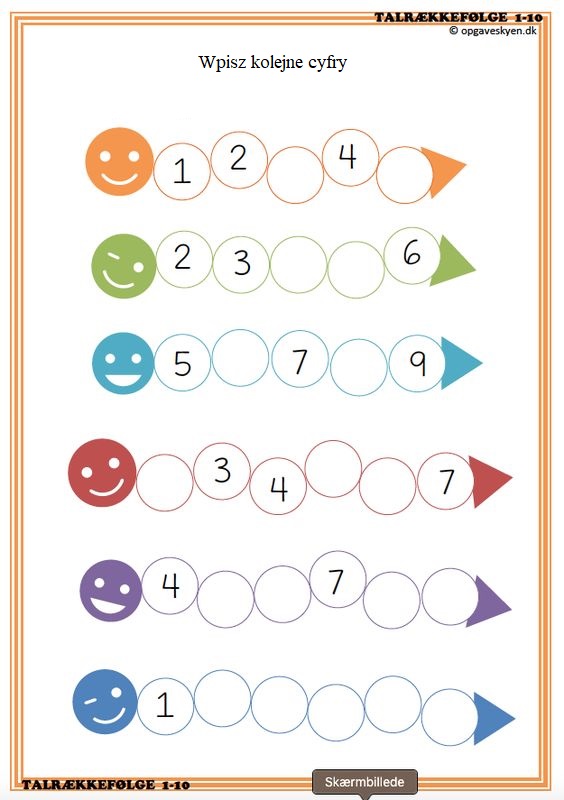 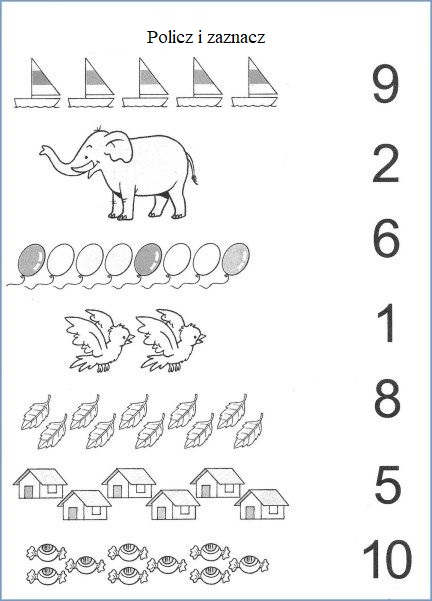 Przygotowała Aneta Zielińska